Задача №13Задача из раздела "Модели управления запасами"Постановка задачи. Склад  оптовой  торговли  отпускает N видов  товаров(N=3,4,5). Известны потребности Vi, затраты на оформление заказа Ki, затраты на хранение Si, расход складской площади на единицу товара fi (j=1,2,…10), а также величина складской площади торгового зала F.Требуется определить оптимальные партии поставок товаров при ограничении на размер используемых складских площадей. Таблица 2 – Исходные данныеРешениеЭкономико-математическая модель.Оптимальная партия поставки вычисляется при следующих допущениях:уровень запасов снижается равномерно в соответствии с равномерно поступающими требованиями. В тот момент, когда все запасы исчерпаны, подается заказ на поставку новой партии размером xi;накладные расходы, связанные с размещением заказа и поставкой партии, не зависят от объема партии и равны постоянной величине Ki;издержки содержания единицы продукции в единицу времени равны Si;товарооборот по i-ой товарной группе в единицу времени составляет Vi.Издержки управления запасами в течение одного цикла складываются из издержек размещения и содержания запасов.Если взаимодействие между товарами отсутствует, то издержки работы системы в единицу времени, связанные с размещением заказов и содержанием запасов товаров получим, суммируя издержки по каждому товару:L = .Ограничение на величину складских площадей имеет вид:h ≤ Fгде fi -  расход складской площади на одну единицу i-ого товара;F - общая площадь складских помещений.Коэффициент h учитывает тип ограничения по складским площадям, а именно: случай h=1 соответствует ограничению по максимальному уровню запасов, а h=- ограничению по среднему уровню запасов. Для ситуации равномерного оборота товарных запасов усредненный коэффициент более реалистичен.Уравнения представляют собой задачу нелинейного математического программирования где целевая функция L →min и системой ограничений.С учетом конкретных значений получим:x1 – объем поставки 1-ого товара;x2 – объем поставки 2-ого товара;x3 – объем поставки 3-ого товара.Ограничения:;  i=1,2,3.Целевая функция определяет суммарные затраты на хранение товаров и имеет вид:Z(x)= (.На листе Ecxel создаем таблицу с исходными данными: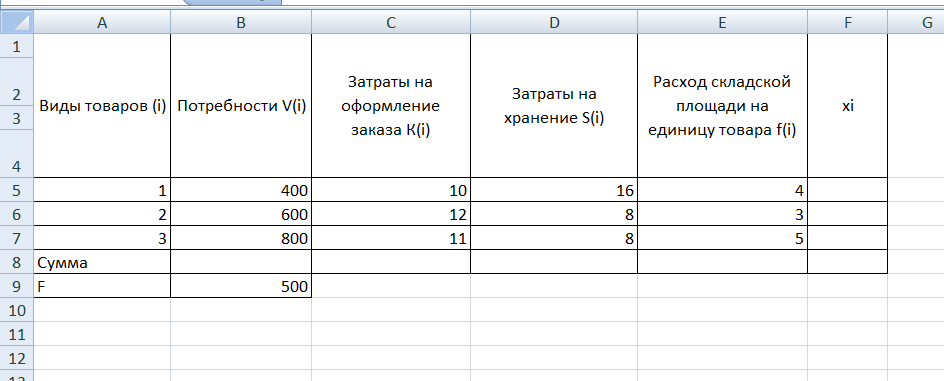 Значения в столбце xi  выставим равные 1 для того, чтобы начальные значения удовлетворяли области ограничений.Также создадим дополнительный столбец с суммарными затратами по каждой товарной группе:В ячейку G5 введем формулу = ((C5*B5)/F5+((D5*F5)/2))В ячейку G6 введем =((C6*B6)/F6+((D6*F6)/2))В ячейку G7 введем =((C7*B7)/F7+((D7*F7)/2)).Получаем: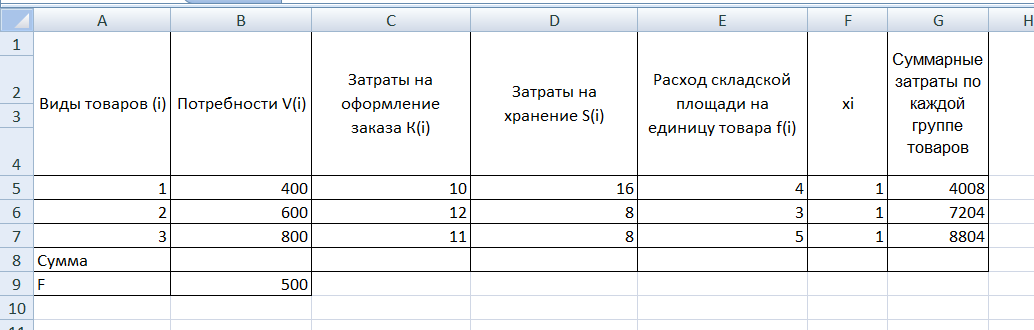 Далее в столбце Н рассчитываем расход площади на каждый вид товара:В ячейке Н5 = Е5*F5, в ячейке Н6 =Е6*F6, в ячейке Н7 = Е7*F7: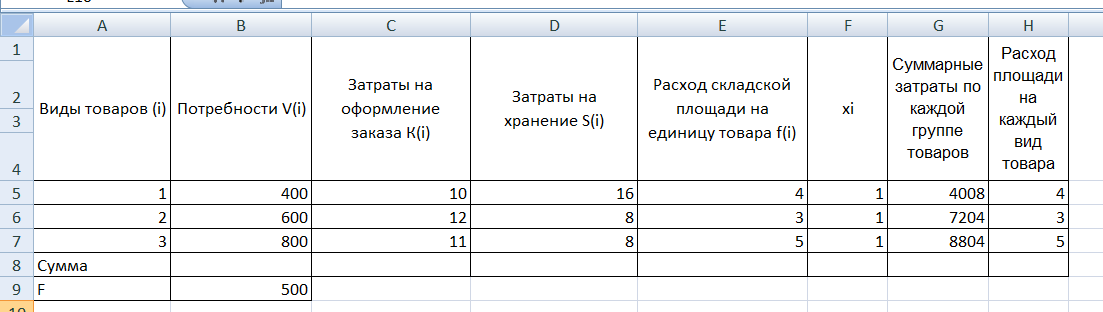 С помощью функции =СУММ в ячейках G8, H8 находим сумму найденных значений (=СУММ(G5:G7), =СУММ(H5:H7)).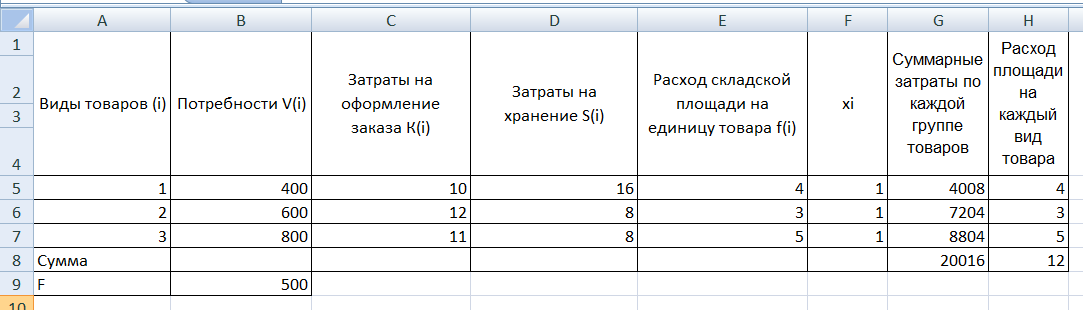 Создадим отдельную ячейку с ограничениямиЗначение целевой функции находится в ячейке G8.Вызовем средство Поиск решения: Надстройка  Поиск решений поставляется вместе с Excel, но по умолчанию отключена. Чтобы включить его, переходим по вкладке Файл в группу Параметры. В появившемся диалоговом окне Параметры, выбираем Надстройки -> Управление: Надстройки Excel -> Перейти. В окне Надстройки устанавливаем галочку напротив поля Поиск решения, жмем ОК. Теперь во вкладке Данные появилась новая группа Анализ с кнопкой Поиск решения. Откроем диалоговое окно.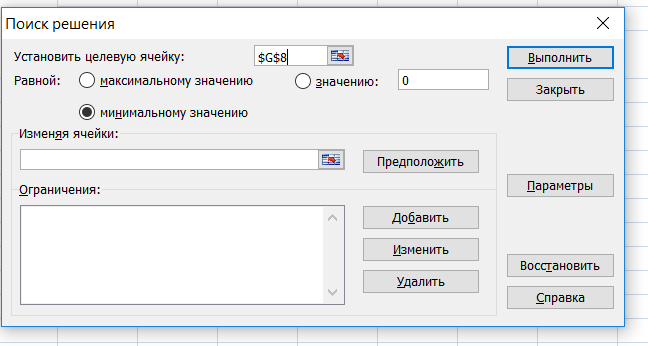 В поле Изменяя ячейки вводим $F$5:$F$7, ограничения на размер используемых складских площадей  $H$8≤$B$9.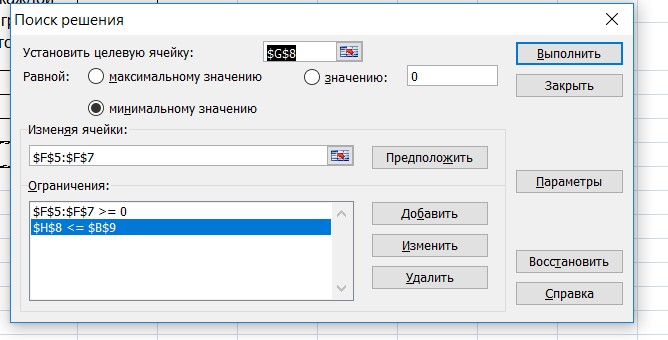 В программе «поиск решения» задаем параметры – «нелинейная модель», «неотрицательные значения».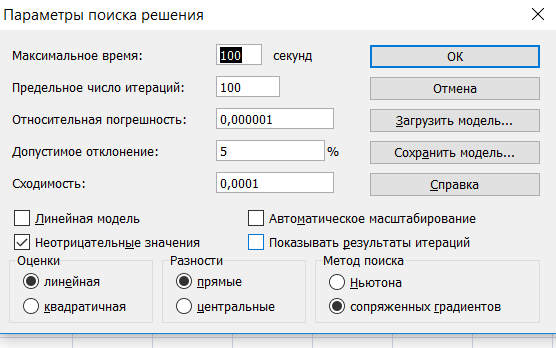 Нажимаем ОК и Выполнить. Получаем решение задачи: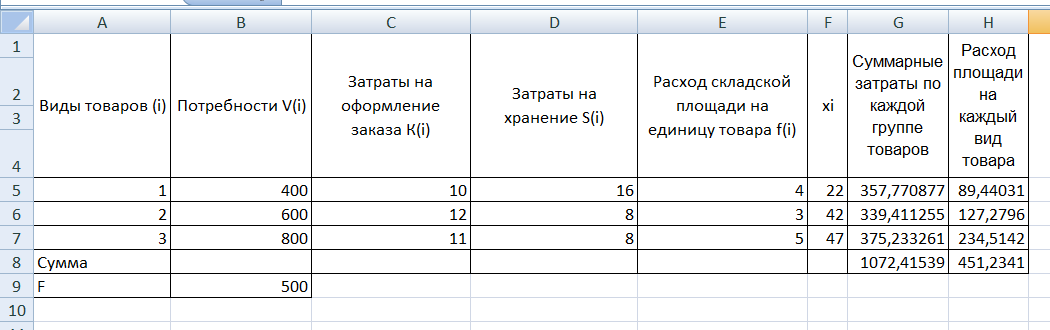 Оптимальные партии поставок товаров при ограничении на размер используемых складских площадей: 1-й вид товара – 22, 2-й вид товара – 42, 3-й вид товара – 47.№ задачиПлощадь FПараметрыВиды товаровВиды товаровВиды товаров№ задачиПлощадь FПараметры12313500V340060080013500K310121113500S3168813500f3435